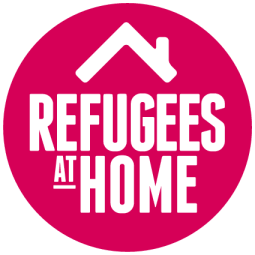 Info for Asylum Seekers & RefugeesHere's a short list of organisations that help Asylum Seekers and Refugees, they are all established and trustworthy, and should be entry points for help for any asylum sekeer or refugee about any issue. There are lots of smaller local  groups or groups working with particular communities or issues, but this lot should be able to direct people onward to them as necessary.Organisations offering generic advice or assistance about accommodation, benefits or immigration for Asylum Seekers & Refugees.   All should be able to signpost or make referrals to local or specialist organisations to assist with specific situations or issues if they can't help.Asylum Help (National)Should be first point of contact.  They are funded by the Home Office to help asylum seekers and refugees to access benefits and accommodation, they have offices around the country.  They may not be able to do much if the migrant has no entitlement to HO support. http://asylumhelpuk.org/    0808 8000 630 Red Cross  (National)have a national network of offices offering help and advice to asylum seekers and refugees http://www.redcross.org.uk/What-we-do/Refugee-support/Where-to-find-us Asylum Aid (National)Telephone advice Tuesday 1pm-4pmhttp://www.asylumaid.org.uk  020 7354 9264Praxis (Mainly London)Drop-ins & phone line Tuesdays and Thursdays  2 – 4.30pmhttp://www.praxis.org.uk/advice-&-information-page-37.html   020 7749 7680Refugee Action (National)have offices in London, Birmingham, Bristol, Manchester, Liverpool http://www.refugee-action.org.uk/get_help_advice/asylum_support_and_homelessness NERS (North East)Have a network of offices in North East England http://refugee.org.uk/ WRC (Wales)http://www.welshrefugeecouncil.org/SRC (Scotland)http://www.scottishrefugeecouncil.org.uk/Refugee Council (National)Have some drop in services in London and have a searchable directory other organisations around the UK, it's not very up to date but has masses of local contactshttp://www.refugeecouncil.org.uk/how_can_we_help_you/i_need_destitution_support# 